December 28, 2018Docket No. A-2018-3006522Utility Code: 1121672CERTIFIEDJOHN MORRIS DIRECTOR TECHNICAL SERVICES & REGULATORY AFFAIRSKINECT ENERGY INC500 CHERRINGTON PARKWAYSUITE 400MOON TOWNSHIP PA 15108	RE: Electric Generation Supplier License Application Dear Mr. Morris:On December 13, 2018, Kinect Energy, Inc.’s filed an application for an Electric Generation Supplier license with the Public Utility Commission.  The application was incomplete.  In order for us to complete our analysis of your application, the Energy Industry Group requires answers to the attached question(s).  Please be advised that you are directed to forward the requested information to the Commission within 30 days from the date of this letter.  Failure to respond may result in the application being denied.  As well, if Kinect Energy, Inc. has decided to withdraw its application, please reply notifying the Commission of such a decision.Please forward the information to the Secretary of the Commission at the address listed below.  When submitting documents, all documents requiring notary stamps must have original signatures.  Please note that some responses may be e-filed to your case, http://www.puc.pa.gov/efiling/default.aspx.   A list of document types allowed to be e-filed can be found at http://www.puc.pa.gov/efiling/DocTypes.aspx.  Your answers should be verified per 52 Pa Code § 1.36.  Accordingly, you must provide the following statement with your responses:I, ________________, hereby state that the facts above set forth are true and correct to the best of my knowledge, information and belief, and that I expect to be able to prove the same at a hearing held in this matter.  I understand that the statements herein are made subject to the penalties of 18 Pa. C.S. § 4904 (relating to unsworn falsification to authorities).The blank should be filled in with the name of the appropriate company representative, and the signature of that representative should follow the statement.In addition, to expedite completion of the application, please also e-mail the information to Jeremy Haring at jharing@pa.gov.  Please direct any questions to Jeremy Haring, Bureau of Technical Utility Services, at jharing@pa.gov (preferred) or (717) 783-6175.  							Sincerely,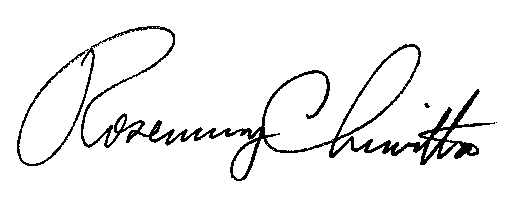 	Rosemary Chiavetta	SecretaryEnclosure Docket No.  A-2018-3006522Kinect Energy, Inc.Data Requests1.	Reference Application, Section 7.b, Financial Fitness – Applicant failed to provide sufficient documentation to demonstrate financial fitness.  Please provide either three consecutive months of bank statements, two recent consecutive years of financial statements, or a parental agreement.  Please provide the missing documentation.2.	Reference Application, Section 7.f, Taxation – Applicant failed to provide a Revenue ID Number.  All entities registered in the Commonwealth of Pennsylvania after March 2013 must contact the Pennsylvania Department of Revenue for a 10-digit Revenue ID Number.  Please submit a corrected Tax Certification Statement. 3.	Reference Application, Section 8.e, Technical Fitness – Applicant failed to provide detailed professional resumes of its chief officers, to include detailed descriptions on all experience and activities including date ranges.  Please provide the missing documentation.  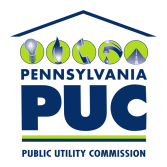 COMMONWEALTH OF PENNSYLVANIAPENNSYLVANIA PUBLIC UTILITY COMMISSION400 NORTH STREET, HARRISBURG, PA 17120IN REPLY PLEASE REFER TO OUR FILERosemary Chiavetta, SecretaryPennsylvania Public Utility Commission400 North StreetHarrisburg, PA 17120